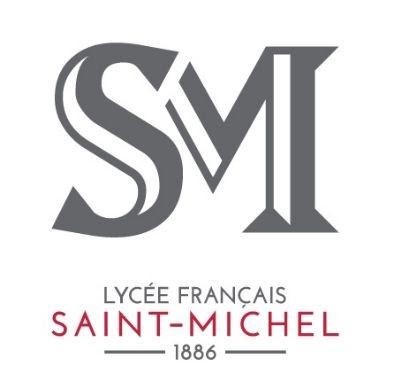 GÜNCELLE Masal ve Hikâye Yarışması Öğrenci FormuKişisel Verilerin Korunması Hakkında Katılımcının Bilgilendirilmesi ve Rızası Katılımcının doldurduğu “Başvuru Formu”ndaki özel nitelikli kişisel bilgiler Özel Saint Michel Fransız Lisesi (okul) tarafından Kişisel Verilerin Korunması Kanunu’na uygun olarak, gerekli güvenlik tedbirleri altında muhafaza edilir ve alına bilgiler başvurunun değerlendirilebilmesi için Okul tarafından işlenir ve 3. kişilerle paylaşılabilir. katılımcı işbu formu doldurup imzalamadan önce belirtilen konularda bilgilendirilmiş olup, işbu formu imzalayarak özgür iradesi ile açık ve net olarak verilerin işlenmesine ve aktarılmasına rıza göstermiştir. www.sm.k12.tr Abide-i Hürriyet caddesi no 17 PK 12 Şişli 34380 İstanbul / Türkiye Öğrencinin Adı Metnin Adı  Sorumlu Öğretmenin Adı Öğrencinin e-mail AdresiSorumlu Öğretmenin e-mail Adresi Sorumlu Öğretmenin Telefonu  Okulun Adı  Okulun Adres ve Telefonu Metne Kaynaklık Eden  Masal ya da Halk Hikayesinin Adı 